2017-18 GSA Senate Meeting				
Monday February 5th, 2018 11am in Moon 110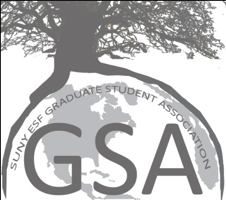 Agenda Items:					 Old BusinessPresident Call to OrderRoll call—ShumailaQuorum? YesRea motion to approve previous meeting’s minutes, Chelby seconds and the motion passes unanimouslyNew Business:Financial Stuff! –RyanCheck signing procedure (designating GSA signors)Since we are independentBusiness office not signing checksChelby motioned designation up to 3 people as check signors, Aimee seconds, motion passes unanimouslyPresident (Ryan Scheel)Treasurer (Gregory Kronisch)Secretary (Shumaila Bhatti)Disbursement FormsCurrently requires two of the three signature (president, treasurer, and advisor)Chelby motions to make president, VPs, and treasurer as long as it is not for themselves, Dominique seconds, motion passes unanimouslyPurchasing CardsDebit CardEntire access to the fundsMore of a risk if someone loses itWe at least need 2Rea motions to get 2 debit cards and see how that goes under the President and the Treasurer, Aimee seconds, motion passes unanimouslyPEX CardsOutside entity that would give you prepaid loadable cardsA lot controlRestricts access to all of GSAs moneyMonthly fee associated with itCardholder Agreement FormChelby suggested creating Google spreadsheet for the Treasurer for reconciling the budget and the treasurer verifies the budgetApprove old Bank CloseoutTaylor motion to approve the bank closeout, Chelby seconds, motion carriesNAGPS – RyanWe last year decided we would join in Spring Semester; got a bill, never paid, never joinedThe reasons to join are still pretty sound$400 per year membership feeBenefits: advocacy, discounts, scholarshipsDaniel motion to get more information about it, Taylor seconds, motion carriesSUNYSA Spring Conference – Ryan$185 registration feeWho is going? Ryan, Rea, Daniel, and Kirsten potentialChelby motions to send 4 people (maximum 6) to the meeting, for people who couldn’t be here and for those who would be interested, Aimee seconds, motion passes unanimouslyQ&A Sessions (this Thursday 3pm)Who’s goingWe at least have 5 peopleAimee suggests to have some faculty thereRyan will recheck about BakerFinalize questions and send outRea suggests to have a luncheon for grad student bodyStatement vs resolutionTaylor motion to waiting till after the Q/A for a meeting, Aimee seconds, motion passes unanimouslyLetter for support of undergrad student resolutionOfficer ReportsPresident- RyanVP of Social- BobNo updatesVP of Grants & Awards- JorgeNo updatesVP of Professional Development- ChelbyEverything you need to know to defend went really well with attendance 25 to 30 studentsElevator pitch competition is in process, need more faculty judgesPhD candidacy panel 1st March, need more students from other departmentsVP of Speakers & Presentations- JeffNo updatesVP of International Activities- Srino updatesVP of Communications- ReaNo updatesRepresentative UpdatesMike: Everyone has to pay for student health fees (Counselling, Crouse), encourage to get feedbacksRea motions to adjourn, Daniel seconds and motion passes unanimously.